Things I can control Worksheet.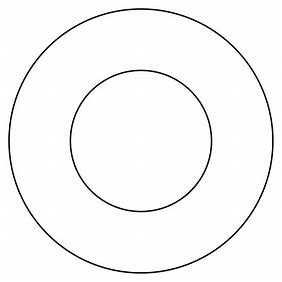 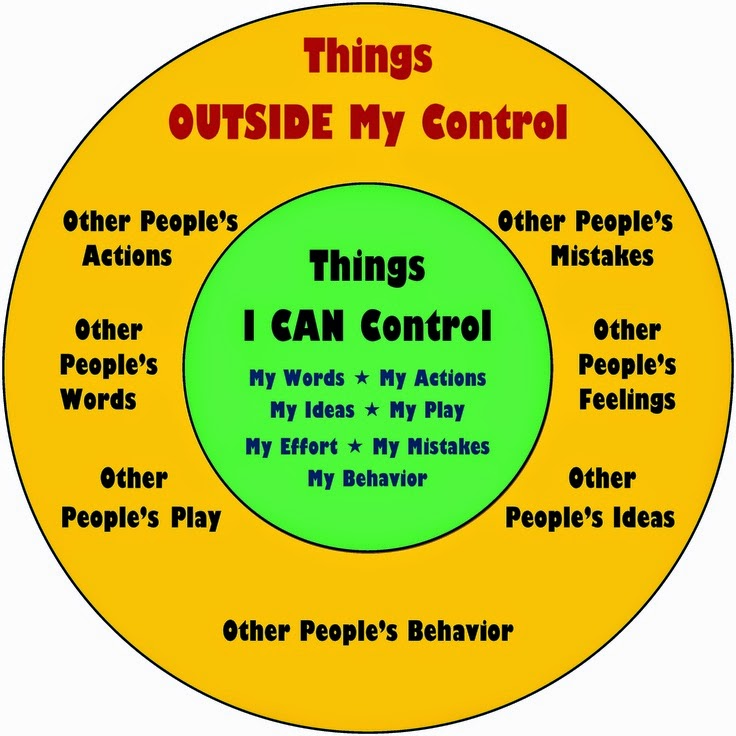 